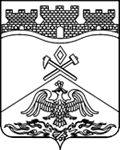 РОССИЙСКАЯ  ФЕДЕРАЦИЯРОСТОВСКАЯ ОБЛАСТЬмуниципальное бюджетное общеобразовательное учреждениег.Шахты Ростовской области«Средняя общеобразовательная школа №50»346536, Ростовская область, г. Шахты, ул. Паустовского, 2-а,  тел: (8636) 288-666,   е-mail: school50@shakhty-edu.ru  РАБОЧАЯ ПРОГРАММАпо______________ окружающему миру____________________________					(указать учебный предмет, курс)Уровень общего образования (класс)(начальное общее, основное общее, среднее общее образование с указанием класса)Данная рабочая программа рассчитана на _____ часов в соответствии с календарно-учебным графиком, учебным планом, расписанием занятий на 2019-2020 учебный год. Учитель Иванкова Наталья Викторовна(ФИО)Программа разработана на основе:-федерального государственного образовательного стандарта;- примерной программы основного начального (основного, среднего) общего образования по курсу «Окружающий мир»;- авторской программы А.А.Плешакова// Сборник рабочих программ  «Школа России», 1-4 классы.2019-2020 учебный годОжидаемые результаты формирования УУД к концу 1-го года обученияЛичностные результаты        У обучающегося будут сформированы: первичное представление о гражданской идентичности в форме осознания «Я» как юного гражданина России, одновременно осознающего свою принадлежность к определённому этносу;умение использовать позитивную лексику, передающую положительные чувства в отношении своей Родины;первичное представление о ценностях многонационального российского общества (образ Родины как семьи разных народов, образ Москвы как духовной ценности, важной для разных народов);ценностные представления о своей семье и своей малой родине;первичные представления об изменении человека и окружающего мира с течением времени, овладение первоначальными навыками адаптации в изменяющемся мире на основе представлений о развитии техники, в том числе электронной;представление о новой социальной роли ученика, правилах школьной жизни (быть готовым к уроку, бережно относиться к школьным принадлежностям – учебнику, рабочей тетради и др.);положительное отношение к школе и учебной деятельности;первичное представление о личной ответственности за свои поступки через бережное отношение к природе и окружающему миру в целом;эстетические чувства, впечатления от восприятия предметов и явлений окружающего мира;этические чувства, эмоционально-нравственная отзывчивость на основе взаимодействия с другими людьми и с природой, доброжелательное отношение к сверстникам, стремление прислушиваться к мнению одноклассников*;потребность сотрудничества с взрослыми и сверстниками на основе взаимодействия при выполнении совместных заданий;первоначальная установка на безопасный, здоровый образ жизни через выявление потенциальной опасности окружающих предметов, знакомство с правилами безопасности в быту, при переходе улицы, в транспорте, осознание важности правильной подготовки ко сну, правильного питания, выполнения гигиенических процедур;бережное отношение к материальным и духовным ценностям через знакомство с трудом людей разных профессий.Метапредметные результаты       * Регулятивные        Обучающийся научится:понимать и принимать учебную задачу, сформулированную учителем;сохранять учебную задачу урока (воспроизводить её в ходе урока по просьбе учителя);выделять из темы урока известные знания и умения;планировать своё высказывание (продумывать, что сказать вначале, а что потом);планировать свои действия на отдельных этапах урока (целеполагание, проблемная ситуация, работа с информацией и пр. по усмотрению учителя);сверять выполнение работы по алгоритму, данному в учебнике или рабочей тетради;осуществлять контроль, коррекцию и оценку результатов своей деятельности, используя «Странички для самопроверки»;фиксировать в конце урока удовлетворённость/неудовлетворённость своей работой на уроке (с помощью средств, предложенных учителем), позитивно относиться к своим успехам/неуспехам.       * Познавательные        Обучающийся научится:понимать и толковать условные знаки и символы, используемые в учебнике для передачи информации (условные обозначения, выделения цветом, оформление в рамки и пр.);находить и выделять под руководством учителя необходимую информацию из текстов, иллюстраций, в учебных пособиях и пр.;понимать схемы учебника, передавая содержание схемы в словесной форме;понимать содержание текста, интерпретировать смысл, применять полученную информацию при выполнении заданий учебника, рабочей тетради или заданий, предложенных учителем;анализировать объекты окружающего мира с выделением отличительных признаков;проводить сравнение и классификацию объектов по заданным критериям;устанавливать элементарные причинно-следственные связи;строить рассуждение (или доказательство своей точки зрения) по теме урока в соответствии с возрастными нормами;проявлять индивидуальные творческие способности при выполнении рисунков, схем, подготовке сообщений и пр.;располагать рассматриваемые объекты, события и явления на шкале относительного времени «раньше — теперь».     *   Коммуникативные        Обучающийся научится:включаться в диалог с учителем и сверстниками;формулировать ответы на вопросы;слушать партнёра по общению (деятельности), не перебивать, не обрывать на полуслове, вникать в смысл того, о чём говорит собеседник;договариваться и приходить к общему решению;излагать своё мнение и аргументировать свою точку зрения;интегрироваться в группу сверстников, проявлять стремление ладить с собеседниками, не демонстрировать превосходство над другими, вежливо общаться;признавать свои ошибки, озвучивать их, соглашаться, если на ошибки указывают другие;употреблять вежливые слова в случае неправоты «Извини, пожалуйста», «Прости, я не хотел тебя обидеть», «Спасибо за замечание, я его обязательно учту» и др.;понимать и принимать совместно со сверстниками задачу групповой работы (работы в паре), распределять функции в группе (паре) при выполнении заданий;строить монологическое высказывание, владеть диалогической формой речи (с учётом возрастных особенностей, норм);готовить небольшие сообщения с помощью взрослых (родителей, воспитателя ГПД и пр.) по теме проекта.*  Предметные результатыВ результате изучения окружающего мира первоклассники научатся:распознавать неживую и живую природу; растения дикорастущие и культурные; деревья, кустарники, травы; животных диких и домашних; насекомых, рыб, птиц;распознавать основные признаки времён года; некоторые охраняемые растения животных своей местности;приводить примеры представителей разных групп растений (дикорастущих и культурных, хвойных и лиственных деревьев, кустарников и трав), животных;характеризовать изученные группы растений, животных, называя их существенны; признаки, описывая особенности внешнего вида (по плану, предложенному учителем);характеризовать признаки времён года;объяснять значение используемых условных знаков (в учебнике, в рабочей тетради, дорожных знаков и др.);находить факты экологического неблагополучия в окружающей среде;понимать правила поведения в природе;называть свой адрес в мире и в своём населённом пункте;называть виды транспорта; наиболее распространённые профессии;называть правила личной гигиены; особенности охраны здоровья в разные времен года; правила безопасного поведения на улице, в быту, на воде, при контактах с людьми;называть имена и отчества родителей; основные формы приветствия, просьбы, благодарности, извинения, прощания; знать о культуре поведения в общественных местах.К концу обучения в первом классе ученик получит возможность научиться:различать объекты природы и предметы, созданные человеком, объекты неживой и живой природы; различать изученные группы растений и животных; распознавать изученные растения, животных (по несколько представителей каждой группы); вести наблюдения в природе под руководством учителя, воспитателя ГПД; выполнять правила поведения в природе;различать изученные виды транспорта, вести наблюдения за жизнью города (села), трудом людей под руководством учителя, воспитателя ГПД;выполнять правила личной гигиены и безопасного поведения на улице и в быту;использовать основные формы приветствия, просьбы и т.д. в отношениях с другими людьми; выполнять правила поведения в общественных местах; выполнять режим дня;рассказывать о растениях, грибах, животных, объясняя условия их жизни, способы питания, защиты и другие их особенности; по результатам экскурсий рассказывать о достопримечательностях родного города (села);объяснять отличия дикорастущих и культурных растений, связи растений и житных, приспособляемость животных к среде обитания, необходимость бережного отношения к редким видам растений и животных, значение Красной книги;объяснять роль растений, животных в природе и в жизни человека;моделировать дерево, цветковое растение, гриб, насекомое и др.;анализировать иллюстрации, сопоставлять их со словесным описанием в тексте;осознавать необходимость бережного и сознательного отношения к своему здоровью (одежда, движение, здоровое питание, здоровый сон, соблюдение режима дня и др.). Система оценки планируемых результатов.Форма организации занятий – урок.Методы обучения, используемые на уроках окружающего мира:словесные (беседа, сообщение),наглядные (использование таблиц, схем и т.д.),практические,метод проблемного обучения,методы стимулирования интереса к учению (познавательные игры, учебные дискуссии, создание эмоционально-нравственных ситуаций),методы  самоконтроля.СОДЕРЖАНИЕ УЧЕБНОГО ПРЕДМЕТА, КУРСА               Формы организации учебной деятельности:урок- мастерская,урок- консультация,урок- презентация,урок- решения проектных задач,урок – экскурсия,урок –концерт,урок- конференция,урок- отчет,интегрированный урок.Тематическое планированиеСОГЛАСОВАНОПротокол заседания методического совета МБОУ СОШ №50от ________20____года № __________________С.Ю.БогданСОГЛАСОВАНОЗаместитель директора по УВР______________С.Ю.Богдан______________20_____годаУТВЕРЖДАЮДиректор МБОУ СОШ №50 г.Шахты______________	Л.Н.ДубровскаяПриказ № __ от ____ августа _____г. начальное общее 1 классСодержание Характеристика деятельности учащихсяЗадавайте вопросы! (1ч)Учащиеся осваивают первоначальные умения: — задавать вопросы; — вступать в учебный диалог; — пользоваться условными обозначениями учебника; — различать способы и средства познания окружающего мира; — оценивать результаты своей работы на урокеРаздел «Что и кто?» (19 ч)Что такое Родина?Что мы знаем о народах России?Что мы знаем о Москве?Проект «Моя малая Родина»Что у нас над головой?Что у нас под ногами?Что общего у разных растений?Что растёт на подоконнике?Что растёт на клумбе?Что это за листья?Что такое хвоинки?Кто такие насекомые?Кто такие рыбы?Кто такие птицы?Кто такие звери?Что окружает нас дома?Что умеет компьютер? Что вокруг нас может быть опасным?На что похожа наша планета?— Понимать учебную задачу урока и стремиться её выполнить; — работать с картинной картой России, актуализировать имеющиеся знания о природе и городах страны, занятиях жителей; — сравнивать, различать и описывать герб и флаг России; — рассказывать о малой родине» и Москве как столице государства;— отвечать на итоговые вопросы и оценивать свои достижения на уроке— рассматривать иллюстрации учебника, сравнивать лица и национальные костюмы представителей разных народов; — работать в паре: рассказывать (по фотографиям и личным впечатлениям) о национальных праздниках; — обсуждать, чем различаются народы России и что связывает их в единую семью; — работать со взрослыми: находить информацию о народах своего края. В ходе выполнения проекта первоклассники с помощью взрослых учатся: — фотографировать наиболее значимые достопримечательности своей малой родины; — находить в семейном фотоархиве соответствующий материал; — интервьюировать членов своей семьи об истории и достопримечательностях своей малой родины; — составлять устный рассказ; — выступать с подготовленным сообщением, опираясь на фотографии (слайды); — наблюдать и сравнивать дневное и ночное небо, рассказывать о нём; — моделировать форму Солнца; группировать объекты неживой природы (камешки) по разным признакам; — различать гранит, кремень, известняк; — практическая работа в группе: находить у растений их части, показывать и называть; — наблюдать комнатные растения в школе, растения клумбы и узнавать их по рисункам; — наблюдать осенние изменения окраски листьев на деревьях; — узнавать листья в осеннем букете, в гербарии, на рисунках и фотографиях; — различать лиственные и хвойные деревья; — сравнивать ель и сосну; узнавать насекомых на рисунке, определять насекомых с помощью атласа-определителя, осуществлять самопроверку, приводить примеры насекомых; — моделировать строение чешуи рыбы с помощью монет или кружочков из фольги; узнавать рыб на рисунке, осуществлять самопроверку; исследовать строение пера птицы;  узнавать птиц на рисунке, исследовать строение шерсти зверей; узнавать зверей на рисунке, — находить на рисунке предметы определённых групп; группировать предметы домашнего обихода; — определять составные части компьютера; — характеризовать назначение частей компьютера; — сравнивать стационарный компьютер и ноутбук; — соблюдать правила безопасного обращения с компьютером; — выявлять потенциально опасные предметы домашнего обихода; — характеризовать опасность бытовых предметов; — работать в паре: формулировать правила перехода улицы, — оценивать своё обращение с предметами домашнего обихода и поведение на дороге; — использовать глобус для знакомства с формой нашей планеты; рассматривать рисунки-схемы и объяснять особенности движения Земли; — оценивать результаты собственного труда и труда товарищейРаздел «Как, откуда и куда?» (12 ч)Как живёт семья? Проект «Моя семья»Откуда в наш дом приходит вода и куда она уходит?Откуда в наш дом приходит электричество?Как путешествует письмо?Куда текут реки?Откуда берутся снег и лёд?Как живут растения?Как живут животные?Как зимой помочь птицам?Откуда берётся и куда девается мусор?Откуда в снежках грязь?— Понимать учебную задачу данного урока и стремиться её выполнить; — рассказывать о жизни семьи по рисункам учебника; — называть по именам (отчествам, фамилиям) членов своей семьи; — рассказывать об интересных событиях в жизни своей семьи; — прослеживать по рисунку-схеме путь воды; — обсуждать необходимость экономии воды; — выяснять опасность употребления загрязнённой воды; — отличать электроприборы от других бытовых предметов, не использующих электричество;— запомнить правила безопасности при обращении с электричеством и электроприборами; обсуждать необходимость экономии электроэнергии;— наблюдать за работой почты и рассказывать о ней; — различать почтовые отправления: письма, бандероли, посылки, открытки; — прослеживать по рисунку-схеме путь воды из реки в море; — сравнивать реку и море; — различать пресную и морскую воду; проводить опыты по исследованию снега и льда в соответствии с инструкциями, формулировать выводы из опытов; — наблюдать форму снежинок и отображать её в рисунках; — наблюдать за ростом и развитием растений, рассказывать о своих наблюдениях; — прослеживать по рисунку-схеме этапы жизни растения; ухаживать за комнатными растениями; — наблюдать за жизнью животных, рассказывать о своих наблюдениях; — наблюдать зимующих птиц, различать зимующих птиц по рисункам и в природе; — обсуждать формы кормушек и виды корма для птиц; изготавливать простейшие кормушки и подбирать из предложенного подходящий для птиц корм; — определять с помощью рисунков учебника источники возникновения мусора и способы его утилизации; — обсуждать важность соблюдения чистоты в быту, в городе и в природном окружении; необходимость раздельного сбора мусора; —исследовать снежки и снеговую воду на наличие загрязнений; — обсуждать источники появления загрязнений в снеге; — оценивать результаты собственного труда и труда товарищейРаздел «Где и когда?» (10ч) Когда учиться интересно?Проект «Мой класс и моя школа»Когда придёт суббота?Когда наступит лето?Где живут белые медведи?Где живут слоны?Где зимуют птицы?Когда появилась одежда?Когда изобрели велосипед?Когда мы станем взрослыми?Проверим себя и оценим свои достижения по разделу «Где и когда?» Презентация проекта «Мой класс и моя школа»— Понимать учебную задачу урока и стремиться её выполнить; — анализировать иллюстрации учебника, обсуждать условия интересной и успешной учёбы; — работать в паре: сравнивать фотографии в учебнике, рассказывать о случаях взаимопомощи в классе; — рассказывать о своём учителе; формулировать выводы из коллективного обсуждения; отображать с помощью карточек последовательность дней недели, называть дни недели в правильной последовательности, — анализировать схему смены времён года и месяцев; называть времена года в правильной последовательности, соотносить времена года и месяцы;  находить на глобусе Северный Ледовитый океан и Антарктиду, — приводить примеры животных холодных районов; находить на глобусе экватор и жаркие районы Земли, — приводить примеры животных жарких районов; — различать зимующих и перелётных птиц; выдвигать предположения о местах зимовок птиц и доказывать их, описывать одежду людей по рисунку; — отличать национальную одежду своего народа от одежды других народов; — обсуждать роль велосипеда в нашей жизни; — запомнить правила безопасной езды на велосипеде; — определять по фотографиям в учебнике профессии людей, рассказывать о профессиях родителей и старших членов семьи, обсуждать, какие профессии будут востребованы в будущем; — оценивать результаты собственного труда и труда товарищей.Раздел «Почему и зачем?» (20 ч) Почему Солнце светит днём, а звёзды ночью?Почему Луна бывает разной?Почему идёт дождь и дует ветер?Почему звенит звонок?Почему радуга разноцветная?Почему мы любим кошек и собак?Проект «Мои домашние питомцы»Почему мы не будем рвать цветы и ловить бабочек? Почему в лесу мы будем соблюдать тишину?Зачем мы спим ночью?Почему нужно есть много овощей и фруктов?Почему нужно чистить зубы и мыть руки?Зачем нам телефон и телевизор?Зачем нужны автомобили?Зачем нужны поезда?Зачем строят корабли?Зачем строят самолёты?Почему в автомобиле и поезде нужно соблюдать правила безопасности?Почему на корабле и в самолёте нужно соблюдать правила безопасности?Зачем люди осваивают космос?Почему мы часто слышим слово «экология»?Проверим себя и оценим свои достижения по разделу «Почему и зачем?» Презентация проекта «Мои домашние питомцы»— Понимать учебную задачу урока и стремиться её выполнить; — сопоставлять видимые и реальные размеры звёзд, в том числе и Солнца; — работать в паре: моделировать форму, цвет, сравнительные размеры некоторых звёзд (Альдебаран, Регул, Солнце, Сириус), проводить взаимопроверку; — анализировать схемы движения Луны вокруг Земли и освещения её поверхности Солнцем; формулировать выводы о причинах изменения внешнего вида Луны; рассказывать по рисунку учебника о видах дождя (ливень, косохлёст, ситничек); отбирать из списка слов те, которые подходят для описания ветра; объяснять причины возникновения дождя и ветра; исследовать возникновение и распространение звуков; — обсуждать, почему и как следует беречь уши; — высказывать предположения о причине возникновения эха, — описывать чувства, возникающие при виде радуги; называть цвета радуги по своим наблюдениям и рисунку учебника; — запомнить последовательность цветов радуги;— описывать по плану своего домашнего питомца (кошку, собаку); — обсуждать наше отношение к домашним питомцам;— рассказывать по рисункам учебника об уходе за кошкой и собакой; — фотографировать свою кошку (собаку) в наиболее интересных ситуациях; — составлять рассказ о своей кошке (собаке), её характере, повадках, играх; определять цветы и бабочек, формулировать правила поведения в природе, — определять лесных обитателей по звукам, которые они издают;делать выводы о значении сна в жизни человека;рассказывать о правилах подготовки ко сну, использовать для выполнения задания цветные фишки, — различать овощи и фрукты; находить в учебнике информацию о витаминах в соответствии с заданием; сравнивать роль витаминов А, В и С в жизнедеятельности организма; — запомнить правила гигиены при употреблении овощей и фруктов; — обосновывать необходимость чистки зубов и мытья рук, — отбирать из предложенных нужные предметы гигиены, объяснять их назначение;— рассказывать по рисункам, в каких случаях следует мыть руки;  осваивать приёмы чистки зубов и мытья рук;— различать средства связи и средства массовой информации; — рассказывать (с опорой на фотографии в учебнике) о видах телефонов; — объяснять назначение радиоприёмника, телевизора, газет и журналов; — обсуждать назначение Интернета;— классифицировать автомобили и объяснять их назначение; по рисунку-схеме знакомиться с устройством автомобиля,— классифицировать поезда в зависимости от их назначения; рассказывать об устройстве железной дороги, по рисунку-схеме знакомиться с устройством корабля, самолёта, классифицировать корабли, самолёты в зависимости от их назначения; — обобщать сведения о транспорте, полученные на предыдущих уроках; : знакомиться с правилами безопасности в автомобиле, поезде и на железной дороге;знакомиться с правилами безопасности и спасательными средствами на корабле и в самолёте; — рассказывать об освоении человеком космоса, опираясь на иллюстрации учебника; — моделировать экипировку космонавта; — приводить примеры взаимосвязей между человеком и природой; — оценивать свои поступки по отношению к природе и рассказывать о них; — Выполнять тестовые задания учебника; — оценивать результаты собственного труда и труда товарищей№ п/пТемыКоличество часов1Задавайте вопросы! 1ч2Раздел «Что и кто?» 19 ч3Раздел «Как, откуда и куда?» 12 ч4Раздел «Где и когда?» 10ч5Раздел «Почему и зачем?»20 ч